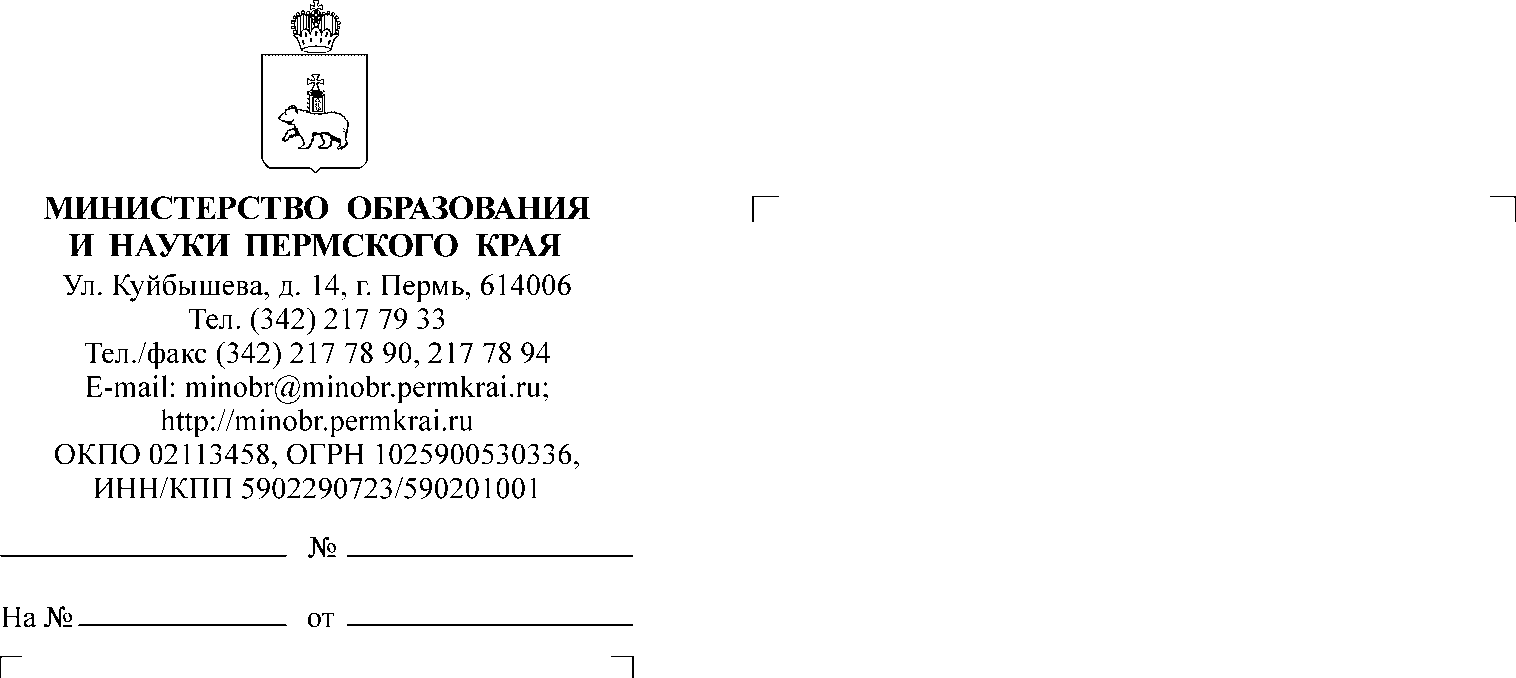 Уважаемые руководители!В целях качественной организации работы по проведению муниципального этапа Краевого робототехнического Форума дошкольных образовательных организаций «ИКаРёнок» сезона 2018 – 2019 г. 
(далее – Форум),  информируем вас о семинаре для членов жюри муниципальных районов (городских округов) Пермского края.Время проведения: 7 ноября 2018 г. с 10.00 до 15.00 часов 
(местного времени).1 группа: с 10.00 до 12.00 часов.Участники – члены жюри от муниципальных районов 
(городских округов) по конкурсным испытаниям для детей дошкольного возраста, согласно приложению 1 к настоящему письму.2 группа: с 13.00 до 15.00 часов.Участники – члены жюри от муниципальных районов 
(городских округов) по защите педагогического опыта, согласно приложению 1 к настоящему письму.Время проведения: 14 ноября 2018 г. с 10.00 до 15.00 часов 
(местного времени).1 группа: с 10.00 до 12.00 часов.Участники – члены жюри от муниципальных районов 
(городских округов) по конкурсным испытаниям для детей дошкольного возраста, согласно приложению 2 к настоящему письму.2 группа: с 13.00 до 15.00 часов.Участники – члены жюри от муниципальных районов 
(городских округов) по защите педагогического опыта, согласно приложению 2 к настоящему письму.Место проведения: г. Пермь, ул. Хабаровская, д. 68, муниципальное автономное дошкольное образовательное учреждение «Детский сад «ЛЕГОПОЛИС». Контактный телефон +7(342) 250-10-24.Контактное лицо: Кучкова Екатерина Михайловна, консультант дошкольного отдела управления общего образования Министерства образования и науки Пермского края, телефон 8(342) 211 70 25.Просьба обеспечить явку участников от муниципальных районов (городских округов) Пермского края. Приложение: 1. Список муниципальных районов (городских округов) Пермского края и количество квотированных мест для  участников семинара 7 ноября 2018 г. – на 2 л. в 1 экз.	2. Список муниципальных районов (городских округов) Пермского края и количество квотированных мест для участников семинара 14 ноября 2018 г. – на 2 л. в 1 экз.Заместитель министра	    				                           Л.С. СидороваПриложение  1                                                                                    к письму Министерства                                  образования и наукиПермского края                                                                                     от____№  СЭД--______СПИСОКмуниципальных районов (городских округов) Пермского края 
и количество квотированных мест для участников семинара 
7 ноября 2018 г. Приложение  2                                                                                    к письму Министерства                                  образования и наукиПермского края                                                                                     от____№  СЭД--______СПИСОКмуниципальных районов (городских округов) Пермского края и количество квотированных мест для участников семинара 
14 ноября 2018 г. № п/пМуниципальный районКоличество квотированных мест по направлению «Конкурсные испытания»Количество квотированных мест по направлению «Защита педагогического опыта работы»1Александровский муниципальный район422Бардымский муниципальный район423г. Березники 424Березовский муниципальный район425Большесосновский муниципальный район426Верещагинский муниципальный район427Гайнский муниципальный район428Горнозаводский муниципальный район429г. Губаха4210Гремячинский муниципальный район4211Добрянский муниципальный район4212Еловский муниципальный район4213ЗАТО Звездный4214Ильинский муниципальный район4215Карагайский муниципальный район4216Кизеловский муниципальный район4217Кишертский муниципальный район4218Косинский муниципальный район4219Кочевский муниципальный район4220Красновишерский муниципальный район4221Краснокамский муниципальный район4222г. Кудымкар4223Кудымкарский муниципальный район42№ п/пМуниципальный районКоличество квотированных мест по направлению «Конкурсные испытания»Количество квотированных мест по направлению «Защита педагогического опыта работы»24Куединский муниципальный район4225г. Кунгур4226Кунгурский муниципальный район4227г. Лысьва4228Нытвенский муниципальный район4229Октябрьский муниципальный район4230Ординский муниципальный район4231Осинский муниципальный район4232Оханский муниципальный район4233Очерский муниципальный район4234г. Пермь8435Пермский муниципальный район4236Сивинский муниципальный район4237г. Соликамск (Соликамский муниципальный район)4238Суксунский муниципальный район4239Уинский муниципальный район4240Чайковский муниципальный район4241Частинский муниципальный район4242Чердынский муниципальный район4243Чернушинский муниципальный район4244Чусовской муниципальный район4245Юрлинский муниципальный район4246Юсьвенский муниципальный район42